PENGARUH IKLAN TELEVISI BUKALAPAK CINTA NEGO VERSI JNE GRATIS ONGKOS KIRIM TERHADAP RESPON KHALAYAK(Studi Deskriptif Kuantitatif Pengaruh Iklan Televisi Bukalapak Cinta Nego Versi JNE Gratis Ongkos Kirim Terhadap Respon Khalayak)THE INFLUENCE OF BUKALAPAK CINTA NEGO FREE JNE VERSION ADVERTISEMENT TO THE RESPONSE OF THE AUDIENCE(A Quantitative Descriptive Study The Influence of Bukalapak Cinta Nego Free Jne Version Advertisement To The Response of The Audience)Oleh:Rani Nur Jamilah142050152SKRIPSIUntuk Memperoleh Gelar Sarjana Pada Program Studi Ilmu KomunikasiFakultas Ilmu Sosial dan Ilmu Politik Universitas Pasundan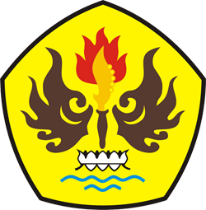 FAKULTAS ILMU SOSIAL DAN ILMU POLITIKUNIVERSITAS PASUNDANBANDUNG2018LEMBAR PERSETUJUANPENGARUH IKLAN TELEVISI BUKALAPAK CINTA NEGO VERSI JNE GRATIS ONGKOS KIRIM TERHADAP RESPON KHALAYAK(Studi Deskriptif Kuantitatif Pengaruh Iklan Televisi Bukalapak Cinta Nego Versi JNE Gratis Ongkos Kirim Terhadap Respon Khalayak)Oleh:Rani Nur Jamilah142050152SKRIPSIUntuk Memenuhi Salah Satu Syarat Ujian Guna Memperoleh Gelar SarjanaPada Program Studi Ilmu KomunikasiBandung, ………………………………….Menyetujui Pembimbing,Dr. H. Deden Ramdan, M.Si, CICP, DBAMengetahui,Ketua Program Studi Ilmu Komunikasi		       Dekan FISIP UNPAS(Dra. Hj. Yulia Segarwati, M.Si)			     (M. Budiana, S.IP., M.Si)